ДОБАВКИ ПИЩЕВЫЕМетоды идентификации и определения массовой доли основных красящих веществ пищевых красителей хлорофиллов Е140(i), хлорофиллинов Е140(ii), медных комплексов хлорофиллов Е141(i), медных комплексов хлорофиллинов Е141(ii)Настоящий проект стандарта не подлежит применению до его принятияМинскЕвразийский совет по стандартизации, метрологии и сертификации202_ПредисловиеЕвразийский совет по стандартизации, метрологии и сертификации (ЕАСС) представляет собой региональное объединение национальных органов по стандартизации государств, входящих в Содружество Независимых Государств. В дальнейшем возможно вступление в ЕАСС национальных органов по стандартизации других государств.Цели, основные принципы и общие правила проведения работ по межгосударственной стандартизации установлены ГОСТ 1.0 «Межгосударственная система стандартизации. Основные положения» и ГОСТ 1.2 «Межгосударственная система стандартизации. Стандарты межгосударственные, правила и рекомендации по межгосударственной стандартизации. Правила разработки, принятия, обновления и отмены».Сведения о стандарте1 РАЗРАБОТАН Всероссийским научно-исследовательским институтом пищевых добавок – филиалом Федерального государственного бюджетного научного учреждения «Федеральный научный центр пищевых систем имени В.М. Горбатова» РАН (ВНИИПД – Филиал ФГБНУ «ФНЦ пищевых систем им. В.М. Горбатова» РАН)2 ВНЕСЕН Федеральным агентством по техническому регулированию и метрологии3 ПРИНЯТ Евразийским советом по стандартизации, метрологии и сертификации (протокол от											                        №                      )За принятие проголосовали:4 ВВЕДЕН ВПЕРВЫЕИнформация о введении в действие (прекращении действия) настоящего стандарта и изменений к нему на территории указанных выше государств публикуется в указателях национальных стандартов, издаваемых в этих государствах, а также в сети Интернет на сайтах соответствующих национальных органов по стандартизации.В случае пересмотра, изменения или отмены настоящего стандарта соответствующая информация будет опубликована на официальном интернет-сайте Межгосударственного совета по стандартизации, метрологии и сертификации в каталоге «Межгосударственные стандарты».Исключительное право официального опубликования настоящего стандарта на территории указанных выше государств принадлежит национальным органам по стандартизации этих государствМЕЖГОСУДАРСТВЕННЫЙ СТАНДАРТ			Дата введения – 1 Область примененияНастоящий стандарт распространяется на пищевые добавки, представляющие собой пищевые красители: Хлорофиллы (Сhlorophylls) Е140(i), Хлорофиллины (Сhlorophyllins) Е140(ii), Медные комплексы хлорофиллов (Сopper complexs of chlorophylls) Е141(i), Медные комплексы хлорофиллинов (Сopper complexs of  сhlorophyllins) Е141(ii), (далее – красители), и устанавливает:- хроматографический метод определения (идентификации) основных красящих веществ красителей в тонком слое сорбента;- спектрофотометрический метод определения (идентификации) основных красящих веществ красителей;- спектрофотометрические метод измерения массовой доли основных красящих веществ красителей. 2 Нормативные ссылкиВ настоящем стандарте использованы ссылки на следующие межгосударственные стандарты:ГОСТ 12.0.004 Система стандартов безопасности труда. Организация обучения безопасности труда. Общие положения ГОСТ 12.1.004 Система стандартов безопасности труда. Пожарная безопасность. Общие требованияГОСТ 12.1.005  Система стандартов безопасности труда. Общие санитарно-гигиенические требования к воздуху рабочей зоныГОСТ 12.1.007  Система стандартов безопасности труда. Вредные вещества. Классификация и общие требования безопасности ГОСТ 12.1.019  Система стандартов безопасности труда. Электробезопасность. Общие требования и номенклатура видов защиты ГОСТ 12.2.007.0  Система стандартов безопасности труда. Изделия электротехнические. Общие требования безопасностиГОСТ 12.4.009  Система стандартов безопасности труда. Пожарная техника для защиты объектов. Основные виды. Размещение и обслуживаниеГОСТ 12.4.021  Система стандартов безопасности труда. Системы вентиляционные. Общие требованияГОСТ 12.4.103  Система стандартов безопасности труда. Одежда специальная защитная, средства индивидуальной защиты ног и рукГОСТ 1770 (ИСО 1042–83, ИСО 4788–80) Посуда мерная лабораторная стеклянная. Цилиндры, мензурки, колбы, пробирки. Общие технические условияГОСТ 4172 Реактивы. Натрий фосфорнокислый двузамещенный 12-водный.    Технические условияГОСТ 4198-75 Реактивы. Калий фосфорнокислый однозамещенныйГОСТ 4328 Реактивы. Натрия гидроокись. Технические условияГОСТ 4234-77 Реактивы. Калий хлористый. Технические условияГОСТ 4919.2 Реактивы и особо чистые вещества. Методы приготовления буферных растворовГОСТ 6709 Вода дистиллированная. Технические условия*ГОСТ 9656-75 Реактивы. Кислота борная. Технические условияГОСТ 18300–87 Спирт этиловый ректификованный технический. Технические условия**ГОСТ 20015-88 Хлороформ. Технические условияГОСТ 25336   Посуда и оборудование лабораторные стеклянные. Типы, основные параметры и размерыГОСТ 28366-89 Реактивы. Метод тонкослойной хроматографииГОСТ 29227 Посуда лабораторная стеклянная. Пипетки градуированные. Часть 1. Общие требованияГОСТ OIML R 76-1 Государственная система обеспечения единства измерений. Весы неавтоматического действия. Часть 1. Метрологические и технические требования. Испытания______________* В Российской Федерации действует ГОСТ Р 58144–2018 «Вода дистиллированная. Технические условия».** В Российской Федерации действует ГОСТ Р 55878-2013 «"Спирт этиловый технический гидролизный ректификованный. Технические условия"ГОСТ ИСО 5725-6–2003 Точность (правильность и прецизионность) методов и результатов измерений. Часть 6. Использование значений точности на практике*ГОСТ ISO/IEC 17025 Общие требования к компетентности испытательных и калибровочных лабораторийП р и м е ч а н и е – При пользовании настоящим стандартом целесообразно проверить действие ссылочных стандартов и классификаторов на официальном интернет-сайте Межгосударственного совета по стандартизации, метрологии и сертификации (www.easc.by) или по указателям национальных стандартов, издаваемым в государствах, указанных в предисловии, или на официальных сайтах соответствующих национальных органов по стандартизации. Если на документ дана недатированная ссылка, то следует использовать документ, действующий на текущий момент, с учетом всех внесенных в него изменений. Если заменен ссылочный документ, на который дана датированная ссылка, то следует использовать указанную версию этого документа. Если после принятия настоящего стандарта в ссылочный документ, на который дана датированная ссылка, внесено изменение, затрагивающее положение, на которое дана ссылка, то это положение применяется без учета данного изменения. Если ссылочный документ отменен без замены, то положение, в котором дана ссылка на него, применяется в части, не затрагивающей эту ссылку.3 Отбор проб3.1 Для составления суммарной пробы красителя из каждой упаковочной единицы партии красителя отбирают мгновенные пробы.Партией считают количество красителя, произведенное одним изготовителем по одному нормативному документу за один технологический цикл, в одинаковой упаковке, сопровождаемое товаросопроводительной документацией, обеспечивающей прослеживаемость продукции.3.2 Выборку упаковочных единиц из партии осуществляют методом случайного отбора в соответствии с таблицей 1.3.3 Мгновенные пробы отбирают из разных мест каждой упаковочной единицы, попавшей в выборку. Масса мгновенной пробы должна быть не более 10 г.Масса мгновенной пробы и число мгновенных проб из каждой упаковочной единицы, попавшей в выборку, должны быть одинаковыми.Таблица  1		Мгновенные пробы отбирают с помощью пробоотборника (шупа или металлической трубки), и погружая его в краситель не менее, чем на 3/4 глубины. 3.4 Составляют суммарную пробу, для этого мгновенные пробы, отобранные по 3.2 помещают в сухую чистую емкость из стекла или полимерных материалов и тщательно перемешивают.Рекомендуемая масса суммарной пробы должна быть не менее 50 г.3.5 Подготовленную суммарную пробу делят на две равные части, которые помещают в чистые, сухие, плотно закрывающиеся стеклянные или полимерные емкости.Емкость с первой частью суммарной пробы направляют в лабораторию для проведения анализов.Емкость со второй частью пробы опечатывают, пломбируют и хранят для повторного контроля в случае возникновения разногласий в оценке качества и безопасности красителя. Срок хранения пробы в темном месте при температуре от 5 °С до 8 °С и относительной влажности не более 60 % – до окончания срока годности красителя. 3.6 Емкости с пробами снабжают этикетками, на которых должны быть указаны:- полное наименование красителя и его Е-номер;- наименование и местонахождение изготовителя;- номер партии;- масса нетто партии;- количество упаковочных единиц в партии;- дата изготовления;- дата отбора проб;- срок хранения пробы;- фамилии лиц, проводивших отбор данной пробы.4 Требования безопасности4.1 При выполнении анализов необходимо соблюдать требования безопасности при работе с химическими реактивами по ГОСТ 12.1.007 и ГОСТ 12.4.103.4.2 Помещение, в котором проводят анализы, должно быть оборудовано общей приточно-вытяжной вентиляцией по ГОСТ 12.4.021.4.3 Электробезопасность при работе с электроустановками – по ГОСТ 12.2.007.0 и по ГОСТ 12.1.019.4.4 Организация обучения работающих требованиям безопасности труда – по ГОСТ 12.0.004.4.5 Помещение лаборатории должно соответствовать требованиям пожарной безопасности по ГОСТ 12.1.004 и иметь средства пожаротушения по ГОСТ 12.4.009.4.6 Содержание вредных веществ в воздухе рабочей зоны не должно превышать норм, установленных ГОСТ 12.1.005.5 Условия проведения анализа	При подготовке и проведении измерений должны быть соблюдены следующие условия:	- температура окружающего воздуха …………..………от 18 °С до 25 °С;	- относительная влажность воздуха ………….…………от 30 % до 95 % ;	- напряжение в электросети ………………………….…. В;	- частота тока в электросети ………………………….….от 49 до 51 Гц .	Все операции с реактивами следует проводить в вытяжном шкафу.6 Требования к квалификации оператораК выполнению и обработке результатов анализа допускают специалиста, имеющего высшее или среднее специальное химическое образование и опыт работы в химической лаборатории, владеющего техникой выполнения анализов с применением методов спектрофотометрии, освоившего настоящую методику, прошедшего обучение работе c приборами и инструктаж по технике безопасности.7 Средства измерений, вспомогательное оборудование и устройства, посуда, реактивыВесы неавтоматического действия по ГОСТ OIML R 76-1 специального (I) класса точности с пределами абсолютной допускаемой погрешности в эксплуатации ± 0,001 г. Весы утвержденного типа, поверенные в установленном порядке, с пределами допускаемой абсолютной погрешности не более ± 0,02 мг.Спектрофотометр с диапазоном измерения в интервале длин волн от
350 до 900 нм, допустимой абсолютной погрешностью коэффициента пропускания не более ± 1 %, укомплектованный компьютером, принтером и соответствующим аттестованным программным обеспечением.Шкаф сушильный, обеспечивающий поддержание заданного режима температуры от 20 °С до 100 °С с погрешностью ± 2 °С.Эксикатор по ГОСТ 25336.Кюветы кварцевые толщиной поглощающего слоя 1 см.Пипетки градуированные 2-1-2-1, 2-1-2-2, 2-1-2-5, 2-1-2-10 по ГОСТ 29227.Колбы мерная 2-25-1, 2-50-1, 2-100-1, 2-1000-1 со шлифом и пришлифованной пробкой, 1 класса точности по ГОСТ 1770.Цилиндры 1–50–1 с ценой наименьшего деления 1 см3 по ГОСТ 1770.Колбы плоскодонные любого типа исполнения вместимостью 50, 100 см3 по    ГОСТ 25336.	Пластины для тонкослойной хроматографии на полимерной (полиэтилентерефталатной) или алюминиевой подложке со слоем фракционированного широкопористого силикагеля, закрепленного связующим компонентом, толщиной 90 ÷120 мкм, зернением 5 ÷ 17 мкм, размерами 10 х 20 см.Пробки из пластмассы или стеклянные с конусами 7/16,10/19,19/26, 24/29 по ГОСТ 1770. Палочка стеклянная.Стаканчики для взвешивания СВ-19/9 (24/10) или СН-34/12 по ГОСТ 25336.	Хлорофиллы (Сhlorophylls) Е140(i) с содержанием основных красящих веществ не менее 10 %.Хлорофиллины (Сhlorophyllins) Е140(ii) с содержанием основных красящих веществ не менее 95 % в сухом веществе.Медные комплексы хлорофиллов (Сopper complexs of chlorophylls) Е141(i) с содержанием основных красящих веществ не менее 10 %.	Медные комплексы хлорофиллинов (Сopper complexs of  сhlorophyllins) Е141(ii) с содержанием основных красящих веществ не менее 95 % в сухом веществеХлороформ очищенный по ГОСТ 20015.Вода дистиллированная по ГОСТ 6709.	Натрия гидроокись по ГОСТ 4328, х.ч.Спирт этиловый ректификованный технический по ГОСТ 18300. Калий фосфорнокислый однозамещенный, х. ч., по ГОСТ 4198.Натрий фосфорнокислый двузамещенный 12-водный, х.ч. по ГОСТ 4172 Гексан, х. ч., с массовой долей основного вещества, 99 %, не менее.Допускается применение других средств измерений, вспомогательных оборудования и устройств, посуды и материалов, не уступающих вышеуказанным по метрологическим и техническим характеристикам и обеспечивающих необходимую точность измерения, а также реактивы по качеству не ниже вышеуказанных.8 Хроматографический метод качественного определения (идентификации) основных красящих веществ красителей Хлорофиллы (Сhlorophylls) Е140(i) и Медные комплексы хлорофиллов (Сopper complexs of chlorophylls) Е141(i) в тонком слое сорбента8.1 Сущность методаМетод основан на разделении красящих веществ красителей при хроматографировании в тонком слое сорбента (ТСХ) и их идентификации путем сравнения цвета пятен и значений R′f [отношение расстояния миграции пятна красящего вещества анализируемого красителя до линии старта к расстоянию миграции границы элюента (проявителя) до линии старта] каждого красящего вещества анализируемого красителя со значениями Rf красящих веществ контрольных красителей (КО).В качестве КО используют растворы стандартных красителей в хлороформе. 	8.2 Подготовка к анализу8.2.1 Приготовление элюентаВ колбу вместимостью 50 см3 вносят пипетками, индивидуальными для каждого реактива, 10 см3 гексана, 9 см3 хлороформа и 1 см3 этилового спирта. Колбу закрывают стеклянной пробкой и тщательно перемешивают.Раствор используют свежеприготовленный.8.2.2 Приготовление растворов КО В стаканчик для взвешивания вносят 0,2500 г стандартных красителей Хлорофиллы (Сhlorophylls) Е140(i) или Медные комплексы хлорофиллов (Сopper complexs of chlorophylls) Е141(i). Отмеряют пипеткой 5 см3 хлороформа, добавляют его в стаканчик и перемешивают содержимое стаканчика стеклянной палочкой до полного растворения красителя.Растворы используют свежеприготовленные.8.2.3 Приготовление растворов анализируемых красителейВ стаканчик для взвешивания вносят 0,2500 г анализируемых красителей Хлорофиллы (Сhlorophylls) Е140(i) или Медные комплексы хлорофиллов (Сopper complexs of chlorophylls) Е141(i). Отмеряют пипеткой 5 см3 хлороформа, добавляют его в стаканчик и перемешивают содержимое стаканчика стеклянной палочкой до полного растворения красителя.Растворы используют свежеприготовленные.8.2.4 Подготовка пластины для тонкослойной хроматографииПодготовку пластины проводят по ГОСТ 28366 (подпункт 4.1) с нанесением на линию старта раствора КО, приготовленного по 8.2.2 и раствора анализируемого красителя, приготовленного по 8.2.3, в виде полос длиной 2 см каждая, с расстоянием между ними не менее 2 см, используя стеклянные капилляры. Затем пластину подсушивают на воздухе до полного испарения растворителя.8.3. Проведение анализаАнализ проводят по ГОСТ 28266 (подпункт 5.1), используя элюент, приготовленный по 8.2.1. Элюирование заканчивают, когда растворитель поднимется до линии на 15 см выше линии старта. По окончании элюирования хроматограмму вынимают пинцетом из хроматографической камеры и сушат на воздухе до полного испарения растворителя. Затем визуально осматривают пятна анализируемого красителя и идентифицируют их по цвету и значениям Rf, сравнивая с пятнами КО. Ориентировочные значения R′f и описание цвета пятен приведены в таблице 2. Таблица2 При невыполнении условия идентичности цвета и Rf пятен анализируемого красителя с цветом и R′f пятен стандартного красителя делают заключение о том, что анализируемый образец не соответствует требованиям, установленным для пищевой добавки красителя Хлорофиллы (Сhlorophylls) Е140(i) или Медные комплексы хлорофиллов (Сopper complexs of chlorophylls) Е141(i).Для красителей Хлорофиллины (Сhlorophyllins) Е140(ii) и Медные комплексы хлорофиллинов (Сopper complexs of  сhlorophyllins) Е141(ii) тест не проводится.9 Спектрофотометрический метод качественного определения (идентификации) основных красящих веществ красителей 9.1 Сущность методаМетод основан на определении положения максимумов светопоглощения и соответствующих им значений оптических плотностей, полученных при измерении спектра раствора красителя, спектрофотометрическим методом. 9.2 Подготовка к анализу9.2.1 Приготовление буферного раствора с pH раствора 7,5 ед. рНРаствор 1. Раствор натрия фосфорнокислого двузамещенного молярной концентрации с (Na2HPО4) = 0,15 моль/дм3 готовят по ГОСТ 4919.2. Раствор 2. Раствор калия фосфорнокислого однозамещенного молярной концентрации с (KH2PО4) = 0,15 моль/дм3 готовят по ГОСТ 4919.2.Буферный раствор с pH раствора 7,5 ед. рН готовят по ГОСТ 4919.2. В колбу вместимостью 100 см3 вносят 21,0 см3 раствора 1 и 4 см3 раствора 2 и тщательно перемешивают. Измеряют значение рН буферного раствора на рН-метре. В случае отклонения измеренного значения от заданного (7,5 ± 0,1 ед. рН) значение рН доводят добавлением раствора 1 или раствора 2.9.2.2 Приготовление буферного раствора с pH раствора 9,0 ед. рНРаствор 1. В мерной колбе вместимостью 1 дм3 взвешивают 12,336 г борной кислоты и 14,911 г калия хлористого, затем прибавляют дистиллированную воду, перемешивают содержимое до полного растворения, доводят объем раствора в колбе до метки дистиллированной водой, закрывают колбу пробкой и тщательно перемешивают.Раствор 2. Готовят раствор гидроокиси натрия молярной концентрации c (NaOH) = 2 моль/дм3 (2 М) по ГОСТ 4517 (подпункт 4.107). Раствор хранят в плотно закрытой полимерной емкости в условиях в соответствии с разделом 5 не более 2 мес.Отбирают пипеткой 5 см3 приготовленного раствора, дозируют его в мерную колбу вместимостью 50 см3, доводят объем раствора в колбе до метки дистиллированной водой, закрывают колбу пробкой и тщательно перемешивают. 		В колбу вместимостью 100 см3 вносят 50 см3 раствора 1, прибавляют 20,8 см3 раствора 2 и тщательно перемешивают. Измеряют значение рН буферного раствора на рН-метре. В случае отклонения измеренного значения от заданного (9,0 ± 0,1 ед. рН) значение рН доводят добавлением раствора 1 или раствора 2.9.2.3 Приготовление растворов красителей Хлорофиллы (Сhlorophylls) Е140(i) или Медные комплексы хлорофиллов (Сopper complexs of chlorophylls) Е141(i)В мерной колбе, вместимостью 100 см3 взвешивают 0,100 г красителя Хлорофиллы (Сhlorophylls) Е140(i) или Медные комплексы хлорофиллов (Сopper complexs of chlorophylls) Е141(i) и доводят объем раствора в колбе до метки хлороформом, закрывают колбу пробкой и тщательно перемешивают. 	вносят Отбирают пипеткой 2 см3 приготовленного раствора, дозируют его в мерную колбу вместимостью 25 см3, доводят объем раствора в колбе до метки хлороформом, закрывают колбу пробкой и тщательно перемешивают. 	Растворы используют свежеприготовленные.9.2.4 Приготовление раствора красителя Хлорофиллины (Сhlorophyllins) Е140(ii) В стаканчик для взвешивания вносят 0,100 г красителя Хлорофиллины (Сhlorophyllins) Е140(ii). Стаканчик с образцом вместе с крышкой помещают в сушильный шкаф, нагретый до температуры 100 °С, и выдерживают при этой температуре в течение 1 ч. Затем стаканчик закрывают крышкой, помещают в эксикатор и охлаждают до температуры (20 ± 2) °С. В стаканчик с высушенным образцом вносят пипеткой 10 см3 буферного раствора, полученного по 9.2.2 и перемешивают стеклянной палочкой до полного растворения образца.Полученный раствор количественно переносят в мерную колбу вместимостью 100 см3, доводят объем раствора в колбе до метки буферным раствором, приготовленным по 9.2.2, закрывают колбу пробкой и тщательно перемешивают.Отбирают пипеткой 1 см3 приготовленного раствора, дозируют его в мерную колбу вместимостью 100 см3, доводят объем раствора в колбе до метки буферным раствором, приготовленным по 9.2.2, закрывают колбу пробкой и тщательно перемешивают. 	Раствор используют свежеприготовленный.9.2.5 Приготовление раствора красителя Медные комплексы хлорофиллинов (Сopper complexs of  сhlorophyllins) Е141(ii)В стаканчик для взвешивания вносят 0,100 г красителя Медные комплексы хлорофиллинов (Сopper complexs of  сhlorophyllins) Е141(ii). Стаканчик с образцом вместе с крышкой помещают в сушильный шкаф, нагретый до температуры 100 °С, и выдерживают при этой температуре в течение 1 ч. Затем стаканчик закрывают крышкой, помещают в эксикатор и охлаждают до температуры (20 ± 2) °С. В стаканчик с высушенным образцом вносят пипеткой 10 см3 буферного раствора, полученного по 9.2.1 и перемешивают стеклянной палочкой до полного растворения образца.Полученный раствор количественно переносят в мерную колбу вместимостью 100 см3, доводят объем раствора в колбе до метки буферным раствором, приготовленным по 9.2.1, закрывают колбу пробкой и тщательно перемешивают.Отбирают пипеткой 1 см3 приготовленного раствора, дозируют его в мерную колбу вместимостью 100 см3, доводят объем раствора в колбе до метки буферным раствором, приготовленным по 9.2.1, закрывают колбу пробкой и тщательно перемешивают. 	Раствор используют свежеприготовленный.9.3 Проведение анализаРаствор анализируемого красителя, приготовленный по 9.2.3 или по 9.2.4, или по 9.2.5, дозируют пипеткой в кювету и регистрируют спектр поглощения относительно оптической плотности растворителя в диапазоне длин волн от 300 до 900 нм в соответствии с инструкцией по эксплуатации спектрофотометра. Измерение оптической плотности должно проводиться в свежеприготовленном растворе, так как интенсивность цвета раствора может изменяться в зависимости от времени его хранения. Значения оптической плотности не должны превышает рабочего диапазона измерения (0,7 ед.) при длинах волн, указанных в таблице 3.Таблица 3 При выполнении условий, указанных в таблицах 2 и 3, идентифицируют анализируемый краситель как пищевой краситель Хлорофиллы (Сhlorophylls) Е140(i) или Медные комплексы хлорофиллов (Сopper complexs of chlorophylls) Е141(i), или Хлорофиллины (Сhlorophyllins) Е140(ii), или Медные комплексы хлорофиллинов (Сopper complexs of  сhlorophyllins) Е141(ii).10 Спектрофотометрический метод определения массовой доли основного красящего вещества красителя10.1 Сущность методаМетод основан на определении массовой доли основного красящего вещества красителя по измерению интенсивности окраски его раствора спектрофотометрическим методом при длине волны соответствующей характеристическому максимуму светопоглощения. 10.2 Подготовка к измерению – по 9.210.3 Проведение измеренияКювету спектрофотометра заполняют приготовленным по 9.2.3 или по 9.2.4, или по 9.2.5 раствором анализируемого красителя и измеряют оптическую плотность, соответствующую максимуму светопоглощения для каждого красителя относительно оптической плотности соответствующего растворителя, указанному в таблице 4 в соответствии с инструкцией по эксплуатации спектрофотометра. Измерение оптической плотности должно проводиться в свежеприготовленном растворе, так как интенсивность цвета зависит от времени его хранения.Таблица 4 10.4 Обработка результатов анализа Массовую долю основных красящих веществ в анализируемом красителе     , %, рассчитывают по формулегде  А – оптическая плотность раствора анализируемого красителя, измеренная по 10.3, ед. опт. пл.;M – масса раствора анализируемого красителя, рассчитанная по формулегде	V – объем раствора анализируемого красителя по 9.2.3 или 9.2.4, или 9.2.5 см3; V = 100 см3;	ρ – плотность раствора анализируемого красителя по 9.2.3 или 9.2.4, или 9.2.5, численно равная плотности растворителя, указанного в таблице 4;F – фактор разведения по 9.2.3 или 9.2.4, или 9.2.5, численные значения которого указаны в таблице 4;  – удельный коэффициент светопоглощения, численно равный оптической плотности раствора красителя, с массовой долей красящего вещества 1 % при толщине поглощающего слоя 1 см, ед. опт. пл. · %-1 · см-1, численные значения которого указаны в таблице 4;d – толщина поглощающего слоя, см; d = 1 см;m – масса пробы анализируемого красителя, взятой для анализа, г,  по 9.2.3 или 9.2.4, или 9.2.5; m = 0,1г.Вычисления проводят с записью результата до второго десятичного знака.За окончательный результат анализа принимают среднеарифметическое значение результатов двух параллельных определений , %, округленное до первого десятичного знака, если выполняются условия приемлемости, по 12.2.1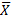 10.5 Метрологические характеристики метода10.5.1 Абсолютное значение разности между результатом двух параллельных определений, полученными в условиях повторяемости при доверительной вероятности Р = 95 %, не превышает предела повторяемости r, представленного в графе 2 таблицы 5.10.5.2 Абсолютное значение разности между результатами двух параллельных определений, полученными в условиях воспроизводимости при доверительной вероятности Р = 95 %, не превышает предела воспроизводимости R, представленного в графе 3 таблицы 5.10.5.3 Границы абсолютной погрешности определения массовой доли основного красящего вещества в анализируемом красителе ∆ при Р = 95 %, представлены в графе 4 таблицы 5.Таблица5	10.6 Оформление результатов	Результат определения массовой доли основного красящего вещества в пищевых красителях Хлорофиллы (Сhlorophylls) Е140(i) или Медные комплексы хлорофиллов (Сopper complexs of chlorophylls) Е141(i), или Хлорофиллины (Сhlorophyllins) Е140(ii), или Медные комплексы хлорофиллинов (Сopper complexs of  сhlorophyllins) Е141(ii) представляют в виде ( ± ∆) % при Р = 95 %.11 Контроль качества результатов измеренийКонтроль качества результатов измерений в лаборатории предусматривает проведение контроля стабильности результатов измерений с учетом требований ГОСТ ИСО 5725-6 – 2003 (раздел 6).Периодичность контроля и процедуры контроля стабильности результатов измерений регламентируют в руководстве по качеству лаборатории в соответствии с ГОСТ ISO/IEC 17025.РАЗРАБОТЧИК:Всероссийский научно-исследовательский институт пищевых добавок – филиал Федерального государственного бюджетного научного учреждения «Федеральный научный центр пищевых систем имени В.М. Горбатова» РАН (ВНИИПД – филиал ФГБНУ «ФНЦ пищевых систем им. В.М. Горбатова» РАН)ЕВРАЗИЙСКИЙ СОВЕТ ПО СТАНДАРТИЗАЦИИ, МЕТРОЛОГИИ И СЕРТИФИКАЦИИ(ЕАСС)EURO-ASIAN COUNCIL FOR STANDARDIZATION, METROLOGY AND CERTIFICATION(EASC)ЕВРАЗИЙСКИЙ СОВЕТ ПО СТАНДАРТИЗАЦИИ, МЕТРОЛОГИИ И СЕРТИФИКАЦИИ(ЕАСС)EURO-ASIAN COUNCIL FOR STANDARDIZATION, METROLOGY AND CERTIFICATION(EASC)ЕВРАЗИЙСКИЙ СОВЕТ ПО СТАНДАРТИЗАЦИИ, МЕТРОЛОГИИ И СЕРТИФИКАЦИИ(ЕАСС)EURO-ASIAN COUNCIL FOR STANDARDIZATION, METROLOGY AND CERTIFICATION(EASC)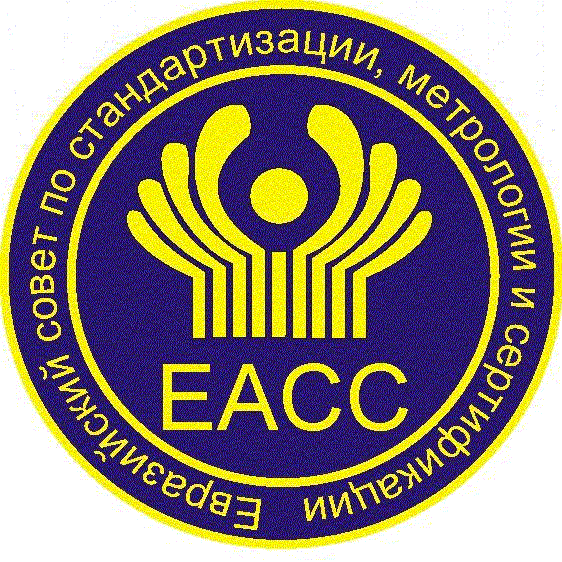 МЕЖГОСУДАРСТВЕННЫЙСТАНДАРТГОСТ(проект, RU,первая редакция)Краткое наименование страны по МК(ИСО 3166) 004–97Код страны по МК(ИСО 3166) 004–97Сокращенное наименованиеНационального органа по стандартизацииДОБАВКИ ПИЩЕВЫЕМетоды идентификации и определения массовой доли основных красящих веществ пищевых красителей хлорофиллов Е140(i), хлорофиллинов Е140(ii), медных комплексов хлорофиллов Е141(i), медных комплексов хлорофиллинов Е141(ii)Food additives. Methods for identification and determination of total coloring matters percentage for food colours: chlorophylls E140(i), chlorophyllins E140(ii), copper complexes of chlorophylls E141(i), copper complexes of chlorophyllins E141(ii)Количество упаковочных единиц в партии, шт.Объем выборки, шт.От      2     до      15  включ.2»       16     »        25    »3»       26     »        90    »5»       91     »      150    »8»     151     »      500    » 13»     501     »    120020Стандартный краситель Показатель Показатель Показатель Стандартный краситель Цвет пятна R′f пятна Красящее веществоЕ140 (i)серо-коричневый0,77Феофитин аЕ140 (i)желто-коричневый0,75Феофитин bЕ140 (i)сине-зеленый0,50Хлорофилл а (магниевый комплекс феофитина а)Е140 (i)желто-зеленый0,63Хлорофилл b (магниевый комплекс феофитина b)Е141 (i)зеленый0,50Хлорофилла а медный комплексЕ141 (i)желто-зеленый0,73Хлорофилла b медный комплексП  р  и  м  е  ч  а  н  и  е – На хроматограммах могут быть видны пятна бета-каротина с Rf 0,81 и ксантофилла с R′f 0,47 и 0,23П  р  и  м  е  ч  а  н  и  е – На хроматограммах могут быть видны пятна бета-каротина с Rf 0,81 и ксантофилла с R′f 0,47 и 0,23П  р  и  м  е  ч  а  н  и  е – На хроматограммах могут быть видны пятна бета-каротина с Rf 0,81 и ксантофилла с R′f 0,47 и 0,23П  р  и  м  е  ч  а  н  и  е – На хроматограммах могут быть видны пятна бета-каротина с Rf 0,81 и ксантофилла с R′f 0,47 и 0,23КрасительПоказательПоказательПоказательКрасительПоложение максимумов светопоглощения в спектре красителя, нмУдельный коэффициент светопоглощенияРастворительЕ140 (i)408 ÷ 410700хлороформЕ140 (ii)404 ÷ 406651 ÷ 653700140фосфатный буферный раствор с pH раствора 9,0 ед. рНЕ141 (i)421 ÷ 423651 ÷ 653540300хлороформЕ141 (ii)404 ÷ 406629 ÷ 631565145фосфатный буферный раствор с pH раствора 7,5 ед. рНКрасительПоказательПоказательПоказательПоказательПоказательКрасительПоложение максимумасвето-поглощения, нмУдельный коэффициент свето-поглощенияРастворительФактор разве-дения FПлотность раствора ρ, г/ см3Е140 (i)408 ÷ 410700хлороформ12,51,489Е140 (ii)404 ÷ 406700фосфатный буферный раствор с pH раствора 9,0 ед. рН1001,001Е141 (i)421 ÷ 423540хлороформ12,51,489Е141 (ii)404 ÷ 406565фосфатный буферный раствор с pH раствора 7,5 ед. рН1001,055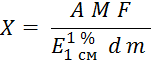 (1)M = V·ρ ,(2)Диапазон измерений массовой доли основного красящего вещества, %Предел повторяемости (относительное значение допускаемого расхождения между двумя результатами параллельных измерений), r, %, абс., при Р = 95 %, n = 2Предел воспроизводимости (относительное значение допускаемого расхождения между двумя результатами единичных измерений, полученных в двух лабораториях), R, %, абс., при Р = 95 %, m = 2Границы абсолютной погрешности ∆, %, при Р = 95 %10,0 – 100,00,400,80± 0,4УДК 663.05:006.354МКС 67.220.20Ключевые слова: пищевая добавка, пищевой краситель хлорофиллы Е140(i), хлорофиллины Е140(ii), медные комплексы хлорофиллов Е141(i), медные комплексы хлорофиллинов Е141(ii), хроматографический метод определения, идентификация, спектрофотометрический метод определения, массовая доляКлючевые слова: пищевая добавка, пищевой краситель хлорофиллы Е140(i), хлорофиллины Е140(ii), медные комплексы хлорофиллов Е141(i), медные комплексы хлорофиллинов Е141(ii), хроматографический метод определения, идентификация, спектрофотометрический метод определения, массовая доляДиректор институтаВ. Ю. СитновОтв. исполнитель, зав. лабораторией,канд. хим. наукН. В. Рудометова